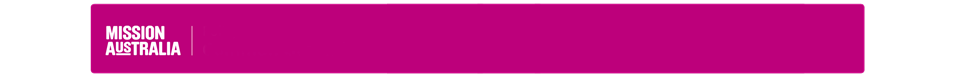 Recruitment informationCompliance checks required Working with Children 		National Police Check			Vulnerable People Check		Drivers Licence			Other (prescribe)	  		           ApprovalMission AustraliaMission AustraliaAbout us:Mission Australia is a non-denominational Christian organisation that has been helping people re gain their independence for over 155 years.We’ve learnt the paths to getting back independence are different for everyone. This informs how we help people, through early learning and youth services, family support and homelessness initiatives, employment and skills development, and affordable housing. Our nationwide team delivers different approaches, alongside our partners and everyday Australians who provide generous support.Together we stand with Australians in need, until they can stand for themselves.Purpose:Inspired by Jesus Christ, Mission Australia exists to meet human need and to spread the knowledge of the love of God.“Dear children, let us not love with words or speech but with actions and in truth.” (1 John 3:18)Values:Compassion     Integrity      Respect      Perseverance    Celebration Goal:To reduce homelessness and strengthen communities.Position Details: Position Title:                Housekeeping (David Martin Place)Position Details: Position Title:                Housekeeping (David Martin Place)Division:Reports to:Triple Care Farm DMP Team LeaderPosition Purpose:Responsible for housekeeping at David Martin Place; including house cleaning, food storage and preparation, maintenance reporting to ensure young people are supported with a safe environment while attending the withdrawal facilityKey Result AreasKRA 1: Program Support – Hygiene (Cleaning and Laundry)KRA 2: Program Support - KitchenKRA 3: AdministrationKey ChallengesManaging conflicting priorities, keeping within budget and ensuring the highest quality of hygiene in a withdrawal unit for 10 young people.Position RequirementsU Work Health and Safety     Everyone is responsible for safety and must maintain:A safe working environment for themselves and others in the workplace Ensure required workplace health and safety actions are completed as requiredParticipate in learning and development programs about workplace health and safetyFollow procedures to assist Mission Australia in reducing illness and injury including early reporting of incidents/illness and injuries   Purpose and ValuesActively support Mission Australia’s purpose and values;Positively and constructively represent our organisation to external contacts at all opportunities;Behave in a way that contributes to a workplace that is free of discrimination, harassment and bullying behaviour at all times;Operate in line with Mission Australia policies and practices (EG:  financial, HR, etc.);To help ensure the health, safety and welfare of self and others working in the business;Follow reasonable directions given by the company in relation to Work Health and Safety.Follow procedures to assist Mission Australia in reducing illness and injury including early reporting of incidents/illness and injuriesPromote and work within Mission Australia's client service delivery principles, ethics, policies and practice standardsActively support Mission Australia’s Reconciliation Action Plan.Qualification, knowledge, skills and experience required to do the roleCompetenciesComputer skills in a Microsoft Office environment.Excellent communication skills both written and verbal.Demonstrated computer literacy including the suite of Office programs.Ability to handle multiple tasks and competing interests.Ability to deal with ambiguity and confidentiality Action oriented and takes accountability to achieve results in line with set timeframes.Demonstrated experience working and collaborating effectively with others, ensuring key stakeholders are involved, sharing information and ensuring people are kept informed of progress, changes and issues.Experience and QualificationsQualifications in hygiene, maintenance management and safe food handling or demonstrated experience in this area.Demonstrated high level of interpersonal, verbal and written communication skills.Capacity for flexibility and self-direction in organising and managing workloads.Demonstrated ability to work as part of a team.Current NSW Driver’s License.Computer literacyManager name Gabriella HolmesApproval date30/07/19